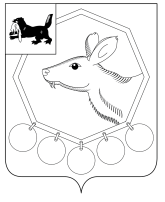 РОССИЙСКАЯ ФЕДЕРАЦИЯИРКУТСКАЯ ОБЛАСТЬМУНИЦИПАЛЬНОЕ ОБРАЗОВАНИЕ «БАЯНДАЕВСКИЙ РАЙОН»ПОСТАНОВЛЕНИЕ МЭРАОт 30.03.2023г. №107-з                                                                                               с. БаяндайО проведении публичных слушанийпо изменению вида разрешенногоиспользования земельного участка        Рассмотрев заявление гр. Матвеева Александра Степановича, об изменении вида разрешенного использования земельного участка, предоставленного его в собственность, на основании выписки ЕГРН от 16.02.2023 г., руководствуясь ст. 11 Земельного кодекса Российской Федерации, ст. 28 Федерального закона от 06.10.2003 N 131-ФЗ «Об общих принципах организации местного самоуправления в Российской Федерации», п.3 ч.1 ст.4 Федерального закона от 29.12.2004 N 191-ФЗ «О введении в действие Градостроительного кодекса Российской Федерации», ст.ст. 20, 33, 48 Устава МО «Баяндаевский район», Положением о порядке организации и проведения публичных слушаний на территории Баяндаевского района, утвержденным решением Думы МО «Баяндаевский район» от 28.06.2012 N 29/7,  постановляю:1. Провести 28 апреля 2023 года в 10.00 часов в актовом зале администрации МО «Баяндаевский район» по адресу: Иркутская область, Баяндаевский район, с. Баяндай, ул. Бутунаева, д. 2, публичные слушания по вопросу изменения вида разрешенного использования:- земельный участок из земель населенных пунктов с кадастровым номером 85:02:120101:999, расположенного по адресу: Иркутская область, Баяндаевский район, с. Хогот, ул. Трактовая, 36 А, общей площадью 892+/-10 кв.м, предоставленного для ведения личного подсобного хозяйства, на другой вид разрешенного использования – для индивидуального жилищного строительства.2. Председательствующим на данных публичных слушаниях назначить первого заместителя мэра МО «Баяндаевский район» А.А. Борхонова.3. Организатором публичных слушаний определить Отдел по управлению муниципальным имуществом администрации МО «Баяндаевский район».           4. Опубликовать в районной газете «Заря» и разместить на официальном сайте МО «Баяндаевский район» в информационно-телекоммуникационной сети «Интернет»:           а)    настоящее постановление;           б) представленный организатором протокол публичных слушаний, включая мотивированное обоснование принятых решений, в срок до 28 апреля  2023 года.            5. Письменные замечания и предложения жителей с. Баяндай принимаются по адресу: Иркутская область, Баяндаевский район, с. Баяндай, ул. Бутунаева, д. 2, каб. 19, со дня опубликования постановления до 24 апреля 2023 года с 09.00 до 17.00 часов.6. Контроль за исполнением настоящего постановления возложить на первого заместителя мэра А.А.Борхонова.                                                                            Мэр МО «Баяндаевский район»                                                                                                                                         А.П.Табинаев